Department of Finance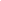 CALL MEETING TO ORDERThe meeting was called to order at 12:09 on September 9, 2021. ASCERTAINMENT OF QUORUM A majority quorum must be established to hold a bona fide meeting Roll CallSenator Singh- Present Senator Amy- Present Advisor Ayala- PresentDirector Sanchez- PresentA majority quorum was established, therefore a bona fide meeting took place. PUBLIC COMMENTThis segment of the meeting is reserved for persons desiring to address the Body on any matter of concern that is not stated on the agenda. A time limit of three (3) minutes per speaker and fifteen (15) minutes per topic shall be observed. The law does not permit any action to be taken, nor extended discussion of any items not on the agenda. The Body may briefly respond to statements made or questions posed, however, for further information, please contact the BCSGA Vice President for the item of discussion to be placed on a future agenda. (Brown Act §54954.3)Nothing to reportREPORTS OF THE ASSOCIATIONThe chair shall recognize any officer of the association, including the BCSGA Advisor, to offer a report on official activities since the previous meeting and make any summary announcements deemed necessary for no longer than three minutes, save the advisor, who has infinite time. Chair, Director Sanchez Presents more information regarding the KVC sticker. Working on student appeals. SenatorsNothing to reportA reminder that events are moving digitally. Process of getting meeting minutes up to date for the next finance agenda. NEW BUSINESSItems listed have not already been discussed once and thus are considered for approval by the Body.Review of COBRA: Title V, Chapter 3, § 1-3. (Addendum A)Director Sanchez reviews the Student Services Program and KVC sticker requirements and benefits.Students are able to petition for a refund to the Department of Finance for past semesters. An example is if a student was in concurrent enrollment and they never utilized the KVC sticker they can petition for a refund. However dual enrollment can not appeal because the classes are handled by the High School and not BC. ANNOUNCEMENTSThe Chair shall recognize in turn BCSGA Officers requesting the floor for a period not to exceed one minute. Chair, Director Sanchez The next meeting will be next week at 12. SenatorsSenator Singh: Idea about selling We are BC shirts to students. Sold out the first settlement of KVC stickers and will continue to sell them. ADJOURNMENTThe meeting was adjourned at 12:27 PM on September 9. 2021. Thursday, September 9, 202112:00 – 01:00 p.m.BCSGA Boardroom, Campus Center		Meeting Zoomlink: https://cccconfer.zoom.us/meeting/register/tJcudO6grDwjE9EV60Vgcn5Yy7j5huLsnEex		Meeting Zoomlink: https://cccconfer.zoom.us/meeting/register/tJcudO6grDwjE9EV60Vgcn5Yy7j5huLsnEex		Meeting Zoomlink: https://cccconfer.zoom.us/meeting/register/tJcudO6grDwjE9EV60Vgcn5Yy7j5huLsnEex